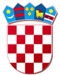 REPUBLIKA HRVATSKAVARAŽDINSKA ŽUPANIJAOPĆINA VELIKI BUKOVECOSNOVNA ŠKOLA VELIKI BUKOVECŠKOLSKI ODBORKLASA: 007-04/24-01/1URBROJ: 2186-140-07-24-25Veliki Bukovec, 29. travnja 2024. ZAPISNIK  skraćenis 38. sjednice Školskog odbora održane 29. travnja 2024. godine s početkom u 18:00 sati u učionici 3.b Osnovne škole Veliki Bukovec.Sjednici prisutni članovi: Marinka Mlinarić, Suzana Virag, Snježana Gložinić, Saša Bahat i  Dalida SeverSjednici nisu prisutni: Jasenka Zdelar - opravdano Ostali prisutni: Marina Rajh, v.d. ravnateljica školePredsjednica Školskog odbora otvara sjednicu, pozdravlja prisutne i konstatira kako postoji kvorum za donošenje pravovaljanih odluka.Predsjednica predlaže sljedeći dnevni red:DNEVNI RED:Verifikacija Zapisnika s prethodne sjedniceDonošenje Odluke o poništenju Odluke o imenovanju ravnatelja Osnovne škole Veliki BukovecDonošenje Odluke o poništenju Odluke o raspisivanju natječaja za ravnatelja/icuDonošenje Odluke o donošenju Statuta Osnovne škole Veliki BukovecOstaloJednoglasno se usvaja predloženi dnevni red.Ad. 1. Verifikacija Zapisnika s prethodne sjednicePrisutni su upoznati sa Zapisnikom s prethodne sjednice Školskog odbora (u daljnjem tekstu: ŠO). Primjedaba nije bilo te se takav jednoglasno usvaja.Ad. 2. Donošenje Odluke o poništenju Odluke o imenovanju ravnatelja Osnovne škole Veliki BukovecČlanovi ŠO jednoglasno su donijeli Odluku o poništenju Odluke o imenovanju ravnatelja Osnovne škole Veliki Bukovec          Zapisnik sastavila:						      Predsjednica Školskog odbora:                               	Dalida Sever	                                                                                                 Marinka MlinarićAd. 3. Donošenje Odluke o poništenju Odluke o raspisivanju natječaja za ravnatelja/icuČlanovi ŠO jednoglasno su donijeli Odluku o poništenju Odluke o raspisivanju natječaja za ravnatelja/icu.Ad. 4.Donošenje Odluke o donošenju Statuta Osnovne škole Veliki BukovecČlanovi ŠO jednoglasno su donijeli Odluku o donošenju Statuta Osnovne škole Veliki Bukovec.Ad. 5.OstaloOstalih pitanja i primjedaba nije bilo.Sjednica je trajala u vremenu od 18:00 do 18:20 sati.Privitci: Odluka o poništenju Odluke o imenovanju ravnatelja Osnovne škole Veliki BukovecOdluka o poništenju Odluke o raspisivanju natječaja za ravnatelja/icuOdluka o donošenju Statuta Osnovne škole Veliki Bukovec         Zapisnik sastavila:						     Predsjednica Školskog odbora:                               	Dalida Sever	                                                                                              Marinka Mlinarić